		FOOD RESOURCESMukilteo School DistrictFree “to go” meals will be available for any child at several sites throughout the district. Meals will include breakfast and lunch and will be available 11:30 a.m. to 1 p.m. Mondays through Fridays throughout the district closure. Friday meals will include weekend breakfasts and lunches as well.The lunches are free and available to any child whether they are in the district or not. Child must be presentFood allergies or veggie meal needed? Call: 425-356-1212 in advance for accommodations.Meal sites:Challenger Elementary School, 9600 Holly Drive, Everett, WA 98204Columbia Elementary School, 10520 Harbour Pointe Blvd., Mukilteo, WA 98275Horizon Elementary School, 222 W Casino Road, Everett, WA 98204Mariner High School, 200 120th Street SW, Everett, WA 98204Mukilteo Elementary School, 2600 Mukilteo Speedway, Mukilteo, WA 98275Odyssey Elementary School, 13025 17th Avenue W., Everett, WA 98204Serene Lake Elementary School, 4709 Picnic Point Road, Edmonds, WA 98026Headstart of Snohomish County, 12811 8th Ave. W., Everett, WA 98275Mobile meal routes:Walter E. Hall Park, 11:30 to 12:00 PMFairmount Elementary, 12:15 to 12:45 PMOlivia Park Elementary, 11:30 to 12:00 PMLake Stickney Elementary, 12:15 to 12:45 PMThe Greens of Merrill Creek Apartments, 11:30 to 12:00 PMPuget Park Apartments, 12:30 to 1:00 PMVantage Apartments, 11:30 to 12:00 PMTamaron Ranch Apartments, 12:15 to 12:45 PMEverett School DistrictMeals will be available for pick up. Lunch orders must be placed before 7:00 a.m. each day. Orders placed after 10:00 a.m will be for the following day.Preorder is encouraged each dayhttps://docs.google.com/forms/d/e/1FAIpQLScDKtD8YgVrb1nZ4Oc0aIuGbyoof5gthnT4VFx-ukUzYDsK0g/closedform Meals will be free for all children 1-18 years of age (they do not need to be a student)Students must be present to receive their meal. Adult meals are not available for purchaseBreakfast for the next morning will be given out with lunchPick-up site does not need to be the students home school, you can select the most convenient site for your family. HOURS		PLACES				ADDRESS11:30-11:45	Emerson Elementary	 	8702 7th Ave SE, Everett, WA 9820811:30-11:45	Eisenhower Middle School	 10200 25th Ave SE, Everett, WA 9820811:15-11:30	Evergreen Middle School	 7621 Beverly Ln, Everett, WA 9820312:00-12:30	Family Tree Apts		10110 19th Ave SE, Everett, WA 9820812:30-1:00	Gateway Apts			13105 21st Dr SE, Everett, WA 9820811:00-11:15	Jefferson Elementary	 	2500 Cadet Way, Everett, WA 9820811:15-11:30	Lowell Elementary	 	5010 View Dr, Everett, WA 9820312:30-12:45	Madison Elementary	 	616 Pecks Dr, Everett, WA 9820311:45-12:15	Mirabella Apts			805 112th St SE, Everett, WA 9820811:15-11:30	Monroe Elementary	 	10901 27th Ave SE, Everett, WA 9820811:45-12:15	Shoreside Village		701 75th St SE, Everett, WA 9820311:15-11:45	The Lakehouse Apartments	12115 19th Ave SE, Everett, WA 9820812:15-12:30	View Ridge Elementary	 	202 Alder St, Everett, WA 98208Mukilteo Food Bank                                              Address: 4514 84th St.SW                                               Mukilteo, WA  98275Service Hours:     2nd & 4th Monday 3:00pm - 5:30pm     2nd & 4th Tuesday 9:00am - 10:30pm  Phone:  425-366-8229Website: legacy.mukilteofoodbank.orgGrace Lutheran ChurchBackpacks of food for all kidsDelivers food to those who have transportation barriers in the South Everett/Mukilteo AreaAddress: 5425 Harbour Pointe Blvd.Mukilteo, WA 98275Service Hours:Thursdays from 10:00 AM – 2:00 PM 5:30 PM – 8:00 PMThe Village on Casino RoadFood Bank PantryAddress: 14 E Casino RdEverett, WA 98208Service Hours: Tuesdays 10:00 AM – 1:00 PMWebsite: connectcasinoroad.orgSnohomish County COVID-19 Mutual AidGroceries, supplies, and/or medicines deliveryhttps://docs.google.com/forms/d/e/1FAIpQLSejPxLmXv2oNqYTTcqh37YSmr-kLPGfbdxFqo0hokqZLj9iqw/viewform?vc=0&c=0&w=1&fbclid=IwAR3OIjFgmtPcklfEdgFqGRoM6JwZEGQf_uC01ywv78TFSLHf3JqwGjrJoWEHand In HandBoxed food, household supplies, diapers/wipes toiletries, community navigation, etc.Address: 9502 19th Ave SE suite f, Everett, WA 98208Hours: 8:00 AM – 5:00 PM Monday through FridayPhone: (425) 374-2461HOUSING AND UTILITY ASSISTANCERelief fund for undocumented individuals in Washington Statehttps://docs.google.com/forms/d/e/1FAIpQLSeBKrXPUghTKPdzGkaZ6c5uCVho_HfG6eMQAyw_s_U6iaIjMg/viewformSt. Vincent De PaulMay assist with a one-time assistance for rent $200 maxThe Project PRIDE: Project PRIDE offers grants when available for low-income clients that can be used for paying various housing expenses, whether it is an energy bill or even a security deposit on a new, low income apartment. Project PRIDE offers grants of up to $125 and has income guidelines. Applications can be submitted at the Broadway location office or mailed in to the mailing address listed below. Must Provide: Completed Application, Proof of income for all household members within the last 30 days, and disconnection notices in the applicants name.Project Pride (425) 374-1243Assistance Line: (425) 355-3504 - (Option 3) for intake.
Monday- Friday (9:30 am- 4 pm) 
Mailing Address: PO Box 2269 Everett, WA 98203Volunteers of AmericaCan assist with one-time payment assistance or guidance to other financial resources available. *Financial assistance is dependent on funding*211 hotline (requires social security number)Arlington Resource Center - (360) 386-7989Free Internet through Comcast for 60 days for low-income familiesOnly $9.95 a month after the 60 days – no installation/credit or cancellation fee.You may be eligible for a low cost computer - $149.99 https://www.internetessentials.com/PUD low-income assistance. PUD will NOT be disconnecting customers for non-payment during this time. For the Community Support Plan, please call PUD at 425-783-1000 (Monday-Friday, 8 a.m. to 5:30 p.m.)PUD offers year-round income-qualified rate discounts of 20, 40 or 60 percent off PUD electric and water bills to customers based on the total household income limits. https://www.snopud.com/Site/Content/Documents/custpubs/lincapp15_web.pdfPSE Low-Income AssistancePSE will NOT be disconnecting customers for non-paymentThe federal Low-Income Home Energy Assistance Program (LIHEAP) provides financial assistance to eligible low-income households to help pay their winter heating bills.https://www.pse.com/pages/bill-and-weatherization-assistanceEDUCATION FOR KIDS AND CHILDCAREMukilteo School District online tools:https://www.mukilteoschools.org/Page/14237Everett School District online tools:https://www.everettsd.org/Page/31233Scholastic Free learning for kids’ PreK-9https://classroommagazines.scholastic.com/support/learnathome.htmlEducational podcasts for kids:https://app.kidslisten.org/Online Learning Toolshttps://www.weareteachers.com/?fbclid=IwAR094LOGuOVv31mec130ddl2zhEcsTlDRyz7uaExfKkJY3lcszmumj44YiYEducation for parents and kids:https://edu.gcfglobal.org/en/topics/ChildStive online learning:https://www.facebook.com/ChildStrive/CDC guidance for schools and childcare programs:https://www.cdc.gov/coronavirus/2019-ncov/community/schools-childcare/index.htmlBoys and Girls Club $25 per day/$125 per week. Free childcare for front line healthcare & first responder’s children.Address: 525 W Casino Rd. Everett, WA 98204 Phone: 425-355-6899Hours of Service: 6:00 AM – 6:30 PMYMCAThe Y has all-day, quality childcare available for children ages 6 weeks to 13 years. Children are provided breakfast, a mid-morning snack, lunch and an afternoon snack.YMCA Early Childhood EducationThe YMCA of Snohomish County’s Heatherwood Early Childhood Education Center serves infants ages 6 weeks through children preparing for kindergarten. If this is a service you are in need of please phone or email Jennifer Grandemange at 425/379-9400 jgrandemange@ymca-snoco.org. Heatherwood Child Care: 13528 N Creek Dr. Mill Creek, WA 98012; hours 6:30a-6:30pmhttps://ymca-snoco.org/emergency-childcareHEALTH AND WELLNESSMukilteo School District: https://www.mukilteoschools.org/domain/2486Everett School District:  https://www.everettsd.org/Page/31102Snohomish County:  https://www.snohomishcountywa.gov/AlertCenter.aspx?AID=Snohomish-County-COVID19-response-Restri-136Washington Department of Health: https://www.doh.wa.gov/Emergencies/CoronavirusAlien Medical Assistance: https://www.hca.wa.gov/health-care-services-supports/forms-and-publications?combine=AEM&field_free_topic_tid=All&field_free_document_type_value_1=Publication&sort=filename+ASC&=SearchYMCA – At Home Virtual Exercise Classes: Tune in to exclusive virtual exercise classes hosted by some of our favorite instructors. These 20-minute workouts will help keep everyone in your home active and moving. Even the kids!https://ymca-snoco.org/y-at-home/Adolescent Mental Health Program (Snohomish County)
Smokey Point Behavioral Hospital offers an Adolescent Mental Health Program (inpatient treatment for teens). You can call 844-202-5555 for a consultation and to set up a free assessment 24/7.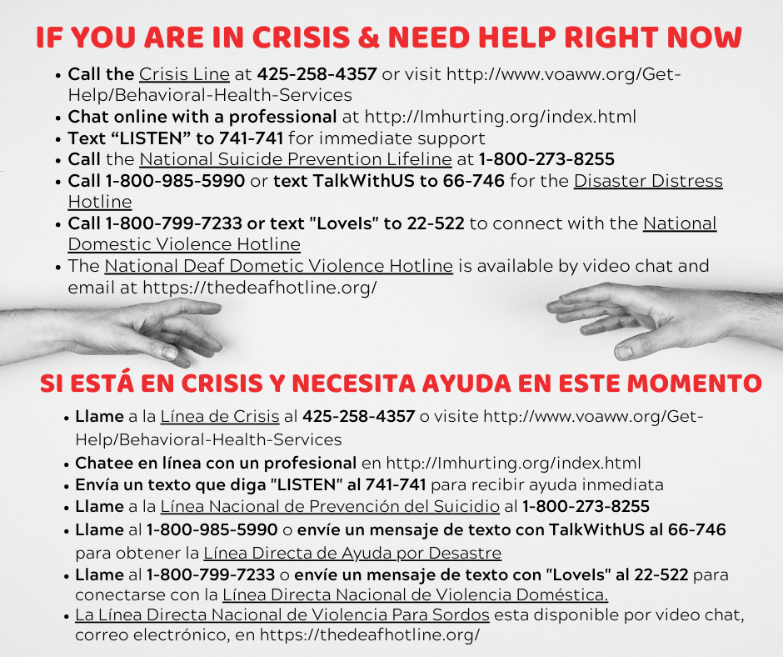 Anyone may call the VOA Care Crisis Response Services at 1-800-584-3578. This service is always available. A licensed mental health professional will assess the situation, make appropriate referrals, and/or dispatch the MCOT community based outreach team.Providence Sexual Assault Crisis Line: (425) 252-4800Child Protective Services (CPS): (866) 829-2153OTHER ECONOMIC RESOURCESWashington Disaster Cash Assistance program:Helps low-income families who do not receive any other DSHS assistance already. No social security needed.https://www.washingtonconnection.org/home/COVID-19 Relief Fund for Undocumented Individuals in Washington State:https://docs.google.com/forms/d/e/1FAIpQLSeBKrXPUghTKPdzGkaZ6c5uCVho_HfG6eMQAyw_s_U6iaIjMg/viewformWashington State Department of Financial Institutions:https://dfi.wa.gov/coronavirus-small-business-resourcesPUD assistance for business owners:https://www.snopud.com/newsroom.ashx?p=1102&173_na=406&fbclid=IwAR1oCSxVq1c9RLJAzwuQ70EAtYSor9dlkhJRdL1KeUB92bx0-Wb8mZOy3pkCity of Everett:Way for small food businesses to advertise to-go saleswww.everettforeverett.com Unemployment for workers and business affected by COVID-19:https://esd.wa.gov/newsroom/covid-19